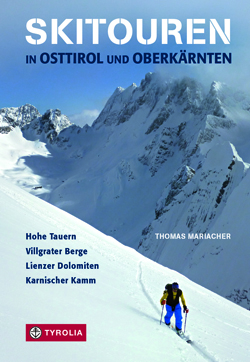 Thomas MariacherSkitouren in Osttirol und OberkärntenHohe Tauern – Villgrater Berge - Lienzer Dolomiten – Karnischer Kamm512 Seiten mit 200 Touren u. d. Ski-Hochroute Hoch Tirol,447 farb. Abb. und 36 topographische Karten mit eingezeichnetem Routenverlauf sowie 1 Übersichtskarte14,5 x 21 cm, KlappenbroschurTyrolia-Verlag, Innsbruck-Wien, 2., aktual. Auflage 2022ISBN 978-3-7022-3875-9€ 37,95Traumtouren für Einsteiger und ProfisNeuer Skitouren-Führer Osttirol und OberkärntenKompetent, umfassend und auf neuestem Stand Skitourengehen erfreut sich seit Jahren wachsender Beliebtheit – sowohl bei einheimischen Bergfreunden wie bei Gästen. Kaum ein Segment im Outdoor-Sportmarkt, der solche Zuwächse verzeichnet wie dieses.200 Tourentipps für grandiose Wintertage auf zwei Brettern abseits der Pisten – das bietet der neue Skitourenführer für die Region Osttirol und Oberkärnten von Thomas Mariacher, der in diesem Bereich auch eine Marktlücke füllt. Der staatlich geprüfte Berg- und Skiführer lebt in Lienz, er kennt die heimische Bergwelt daher wie seine eigene Westentasche und ist selbst ein leidenschaftlicher Steilwandfahrer. Seine sorgfältig ausgearbeiteten Tourenvorschläge holen aber auch Einsteiger mit einfachen Tagestouren ab, zeigen die ganze Vielfalt der Bergwelt Osttirols  gegliedert nach Ausgangsorten und haben selbst dem erfahrenen Skibergsteiger viele anspruchsvolle und reizvolle Hochtouren zu bieten. 35 großformatige topografische Karten erschließen übersichtlich die Routenverläufe und jede Menge Fotos machen so richtig Lust darauf, sich auf der Stelle selbst die Skier anzuschnallen und los zu ziehen! Das über 500 Seiten starke Touren-Portfolio ist die Summe von Thomas Mariachers jahrzehntelanger Erfahrungen als Bergliebhaber und Autor und reicht von den Hohen Tauern über die Lienzer Dolomiten bis zum Karnischen Kamm, einschließlich der großen Ski-Hochroute „Hoch Tirol“.  Ziele für mehr als ein halbes Skitouren-Leben! Der Autor:THomas Mariacher, geb. 1978, lebt in Lienz in Osttirol und ist als staatlich geprüfter Berg- und Skiführer im gesamten Alpenraum unterwegs. Zu seinen großen Leidenschaften gehört neben dem Skibergsteigen und Sportklettern auch das Steilwandfahren, das ihm immer wieder neue Herausforderungen bietet. Dank der Besteigung aller Dreitausender Osttirols, sowohl im Sommer als auch im Winter, verfügt er über profunde Kenntnisse der heimischen Bergwelt. Die Skitourentipps, die er im „Osttiroler Bote“ veröffentlicht, erfreuen sich seit Jahren großer Beliebtheit und mündeten in die Herausgabe von drei Skiführern, die mittlerweile alle vergriffen sind. Das vorliegende Buch ist die Summe seiner Erfahrung als Berg- und Skiführer wie als Autor: Alle bislang veröffentlichten Tourentipps wurden komplett neu überarbeitet und um weitere attraktive Ziele ergänzt. 